Food Brokers (Western US States)GOLDEN GATE BROKERAGE, INC.
Danville, California
Michael Marasco  michael@ggmarketing.net
www.ggmarketing.net
  HSR ASSOCIATES, INC.Tarzana, CaliforniaSteven Goodmansteve@hsrassociates.netwww.hsrassociates.netPINSKI-PORTUGAL AND ASSOCIATES, INC.
Los Angeles, CaliforniaLynn Portugal
lynn-portugal@pinski-portugal.com
www.pinski-portugal.com
REMINGTON SALES & MARKETING, LLC
Santa Ana, CaliforniaDavid Timmering
dave@remingtongrp.netwww.theremingtongrp.comSHARE ORGANICS
Santa Rosa, CaliforniaJanice Hughes
share@shareorganics.com
www.shareguide.com
SUNWEST SALES COMPANY
Tustin, CaliforniaPete Horne
peteh@sunwestsales.comwww.sunwetsales.com	Quality Food Brokers Inc.Clayton, CA 94517-1449, 
Phone: +1-925-673-8800 http://www.qualityfoodbrokers.netContinental Food & Beverage Brokers, LLCRiverside, CA 92509-6507
Phone: +1-951-206-3924 http://www.continentalfoodandbeveragebrokers.coAmalgamated Food BrokerageTempe, ArizonaPhone: 4809212023Anne Hoffmananne@amalgametedbrokarage.comwww.amalgametedbrokarage.comBullpen Food Close-OutsSan Francisco, CaliforniaPhone: 4159631989Joh Brilljbrill@bullpenfood.comwww.bullpenfood.comBurgess, Bradstreet, Leland & AssociatesMillbrae, CaliforniaPhone: 4152981203Ken LelandKen.leland@onebox.com Buyer’s Best FriendSan Francisco, CaliforniaPhone: 4153750439Joyce Guansales@bbfdirect.comwww.bbfdirect.comThe Byer ConnectionReno, NevadaPhone: 9258998287Linda Bayer Goldschlagbyerconnection@gmail.comwww.thebyerconnection.comConfectionary Sales and Marketing, LLCScottsdale, ArizonaPhone: 4807676616Steve Hendleystephen@confectionerysales.comwww.confectionerysales.comCustom Gift & GourmetHamilton, Montana Phone: 4063818235Teri HornTgirl54@hughes.netExcel BrokeragePortland, OregonPhone: 5032346559Carl Banglecbangler@excelbrokerage.comGeller Fine FoodsMill Valley, CaliforniaPhone: 4155053725Jon Gellerjonegeller@yahoo.comGolden Gate Brokerage, Inc.Danville, CaliforniaMichael Marascomichael@ggmarketing.netwww.ggmarketing.net H. E. Witt CompanyMission Viejo, CaliforniaPhone: 6262971066Adam Alessiadamoalessi@aol.comHaversack SalesSeattle, WashingtonPhone: 5039016425Liz Sleeperliz@haversacksales.comwww.haversaksales.comHSR Associates, Inc.Tarzana, CaliforniaSteven Goodmansteve@hsrassociates.netwww.hsrassociates.netLevel One MarketingSan Ramon, CaliforniaPhone: 9258200140Jeremy Smithjeremy@leveloneusa.comwww.leveloneusa.comMarket 2 Market, LLCLake Forest Park, WashingtonPhone: 2063654121Cheryl HoferChm2m@comcast.netwww.market2marketllc.com Skotak Company, Inc.Phoenix, ArizonaPhone: 4804605555Diane Skotakdiane@skotakcompany.comwww.skotakcompany.comThomas Group, Inc.Sacramento, CaliforniaPhone: 9163946510Brian Thomasbrian@z99.orgJanuary 8, 2020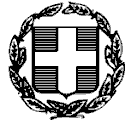 ΓΕΝΙΚΟ ΠΡΟΞΕΝΕΙΟ ΤΗΣ ΕΛΛΑΔΟΣΣΤΟΝ ΑΓΙΟ ΦΡΑΓΚΙΣΚΟΓΡΑΦΕΙΟ ΟΙΚΟΝΟΜΙΚΩΝ ΚΑΙ ΕΜΠΟΡΙΚΩΝ ΥΠΟΘΕΣΕΩΝ